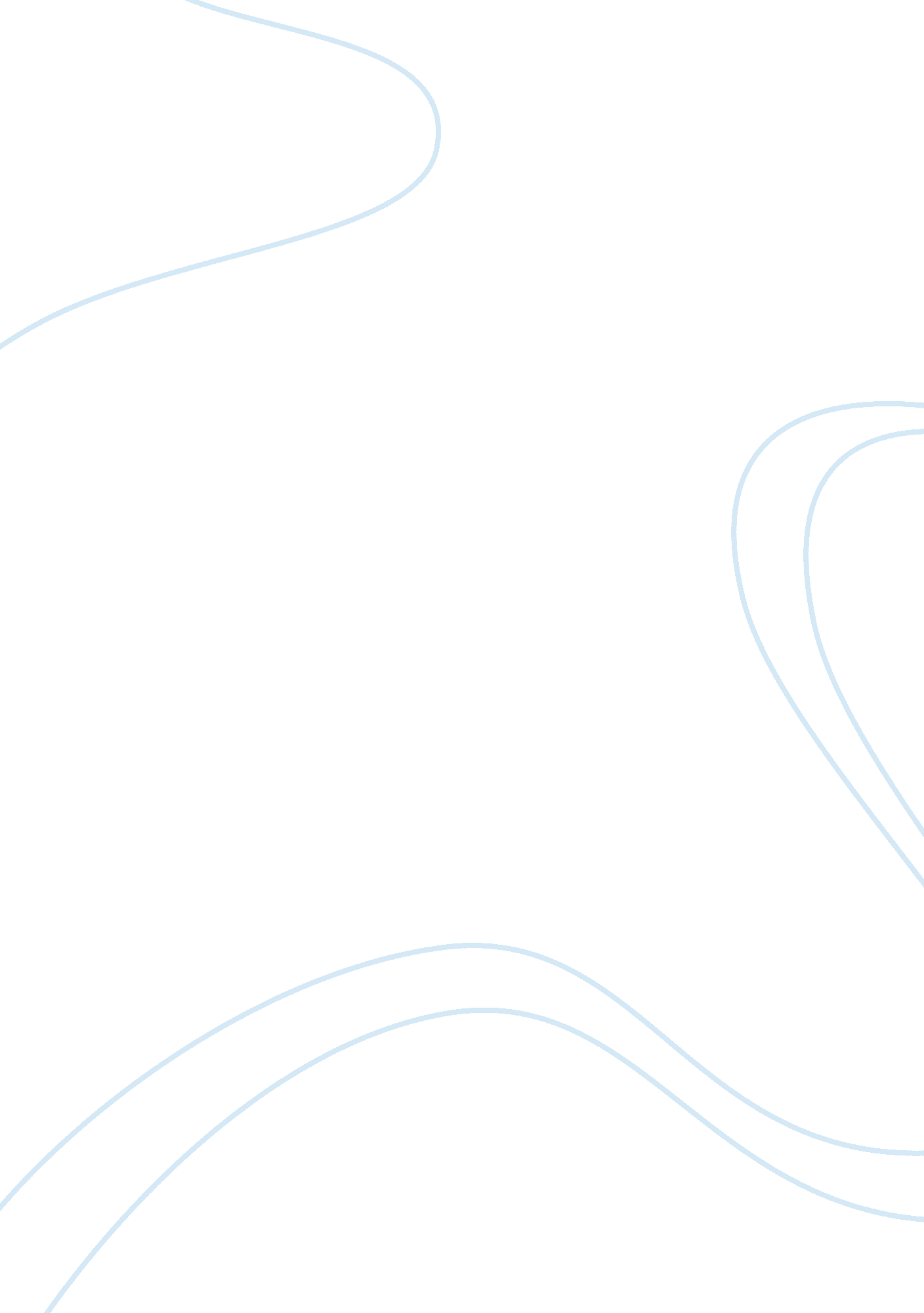 Sharif husayn ibn ali achievementsHistory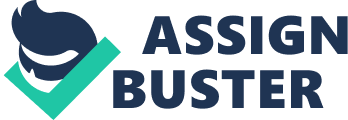 Achievements of “ Sharif Husayn ibn Ali" the Amir of Mecca in 1916 Sharif Husayn ibn Ali was an ambitious leader who craved for a single Arab state. This ambition played a key role in his rise and fall. This article aims to explore the achievements of his rule as the Amir of Mecca. Sharif Husayn main achievement was his collaboration with the allies that helped him win the 1916, Arab Revolt (William & Bunton, 2013, p. 17). Since he was a religious and political leader, he used his influence to unite the different Arab clans to form his army in the fight against the Ottoman army. During the war, he succeeded to capture Damascus after emerging victorious against the Ottoman and German armies after motivating his army by claiming a Jihad, to fight for their sovereignty (Mehran, 2011, p. 67). 
Other achievements of Sharif Husayn include the use of stamps and paper money in Mecca, which promoted trade in the ports that he had captured during the war. His ability to unite different Arab clans and group is a great achievement that proved essential in the victory against Ottoman Empire. Sharif Husayn motivational skills and unity of the Arab Muslims, Jewish and Christians proved key for the coexistence of the Arabs long after his death (Stuart, Norvig & Davis, 2010, p. 97). This achievement may be controversial but it is under Sharif Husayn leadership that Arab Nationalism began. The Arabs were able to lay aside their religious beliefs to fight for their rights (Carol, Phelan, & Bierman, 2012, p. 43). Finally, the lines in the dust although they brought controversy and war, it was his negotiation skills that led to the borders that eventually became sovereign states. 

Work cited from 
Aneshensel, Carol S, Jo C. Phelan, and Alex Bierman. Handbook of the Sociology of Mental Health. Dordrecht: Springer, 2012. 
Cleveland, William L, and Martin P. Bunton. A History of the Modern Middle East. , 2013. Print. 
Kamrava, Mehran. The Modern Middle East: A Political History Since the First World War. Berkeley: University of California Press, 2011. 
Russell, Stuart J, Peter Norvig, and Ernest Davis. Artificial Intelligence: A Modern Approach. Upper Saddle River, NJ: Prentice Hall, 2010. Print. 